Zajęcia 25.05 (poniedziałek)Temat kompleksowy: Święto mamy i taty.Temat dnia: Moi rodzice.Cele:Dziecko: bierze udział w zabawach integracyjnych i powitanceposługuje się pojęciami jakościowymi w rozmowie – dostrzega przeciwieństwadostrzega rolę taty i mamy w swoim życiuwypowiada się poprawnie pod względem gramatycznymdoskonali umiejętność dostrzegania przeciwieństwŚrodki dydaktyczne: komputer z dostępem do internetu, zdjęcia małych i dużych rzeczy, wiersze o mamie i tacie, rymowanka ,,Mały - duży” B. Szelągowskiej,Przebieg zajęć:„Powitanka” – stwarzanie miłej i życzliwej atmosfery.https://www.youtube.com/watch?v=4T9mvzAZhD8„Przeciwieństwa” – swobodne posługiwanie się pojęciami jakościowymi w rozmowie – dostrzeganie przeciwieństw.***Proszę aby dziecko opisywało poniższe obrazki np. mały kotek - duży kot itp.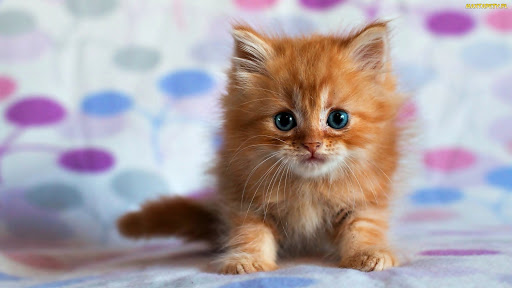 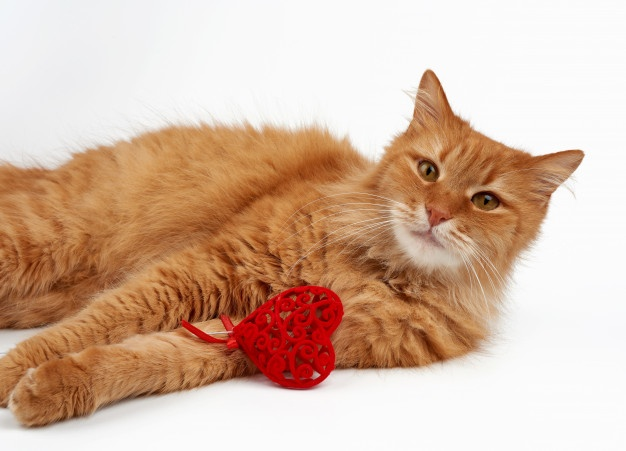 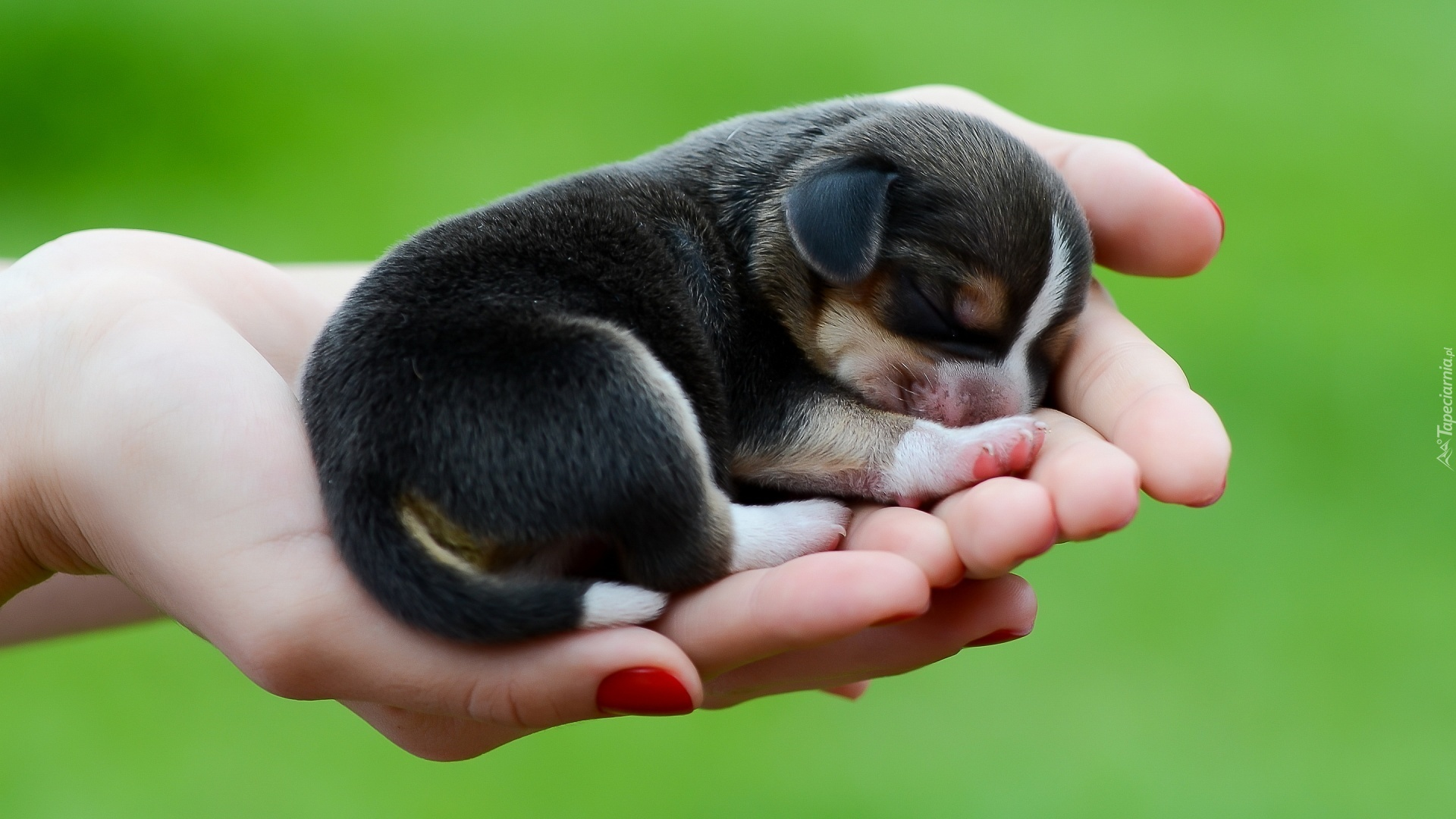 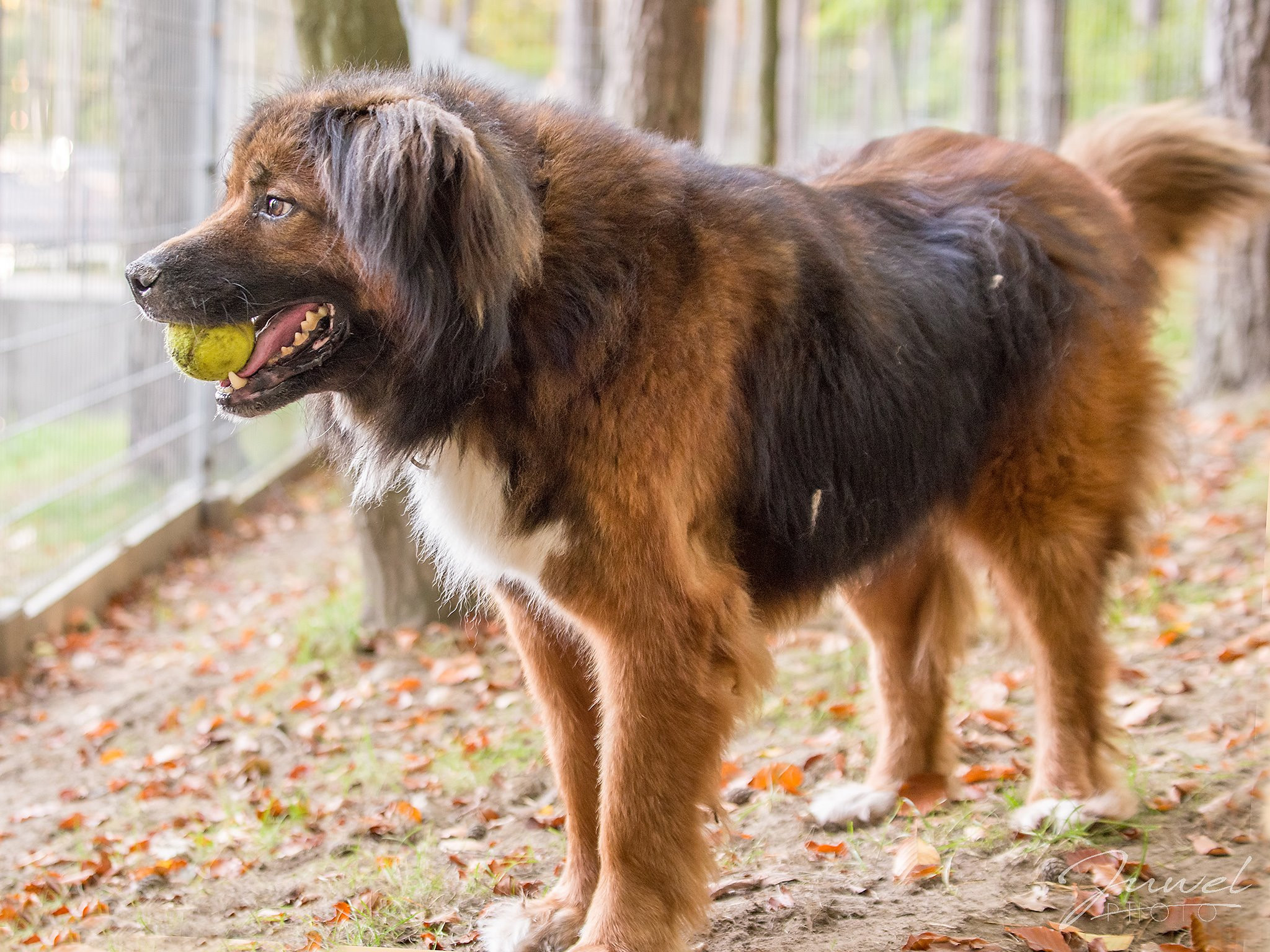 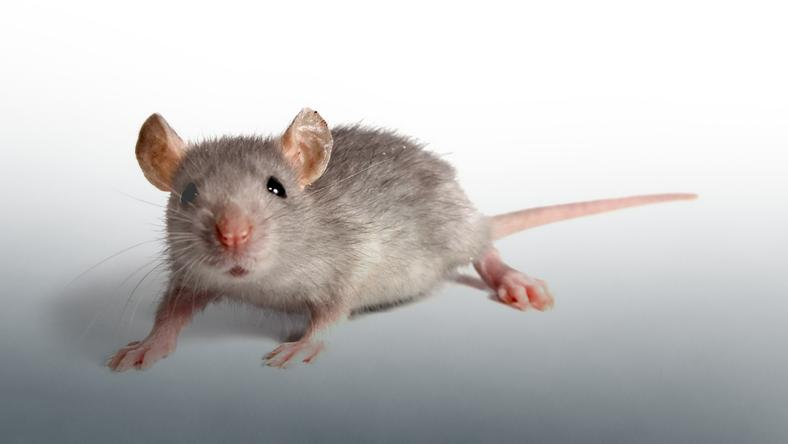 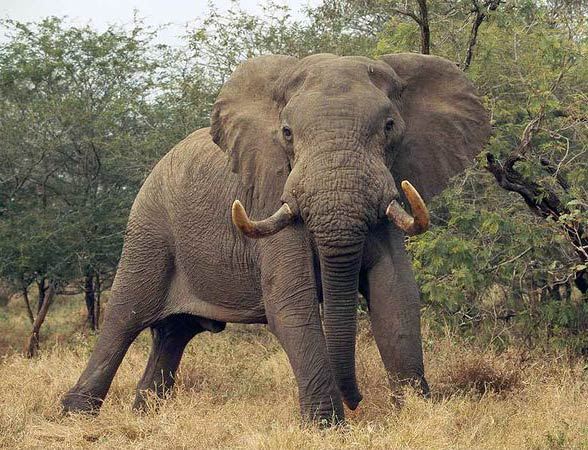 Bardzo pasuje wstawić tutaj piosenkę w języku angielskim ,,Big - small”-big [big] - duży-small [smol] - małyhttps://www.youtube.com/watch?v=XAMtgyiUhIo„Moi rodzice” – dostrzeganie roli taty i mamy w życiu dziecka, doskonalenie poprawnego wypowiadania się pod względem gramatycznym.MamaLubię z mamą piec  babeczki,pączki, ciastka i wafelki.Lubię kiedy bajki czytakiedy jestem już umyta.To kochana moja mamanajładniejsza, roześmiana.Kiedy mam koszmary w nocyto wyciera moje oczy.TataTata nosi mnie na barana,bierze na kolana.Na spacery mnie zabierai jeździmy na rowerach.Robi pyszne naleśniki.W samochodzie słuchamyrazem muzyki.To kochany bardzo tatai kocham go bardzo mocno.*** Co robi Twoja mama?*** Co robi Twój tata?*** Co lubię robić z mamą?*** Co lubię robić z tatą?,,Mały - duży” - zabawa ruchowaRodzic odczyta zapisane zdania. Na hasło „mały” dziecko przykuca, na „duży” wyciąga ręce ku górze.  Rymowanka B. Szalagowskiej:Mały Jasiek – duży tataMały lasek – duży lasMały kotek – duży kotMały piesek – duży piesMały miś – duży niedźwiedź.Mała pidżamka – duża pidżamaMała Zosia – duża mamaMały kotek – duży kotMała psota – dużo psot!